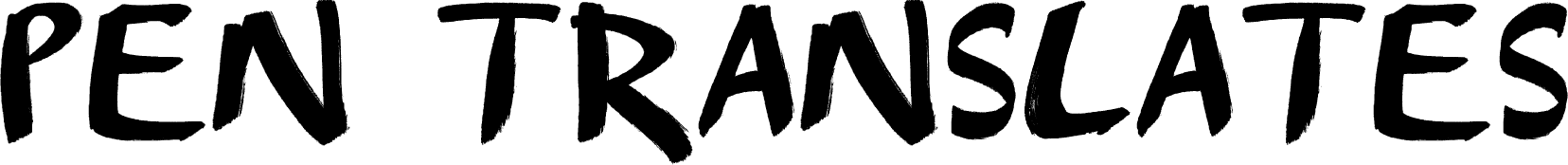 X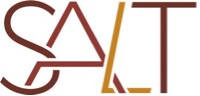 Pro-forma BudgetXPro-forma BudgetPublisher:ProjectForecast income streams:In GBP £ SalesOther income (specify)Grants - excluding this application (specify):Total income forecast£ Forecast costs:PrintDistributionMarketingTranslation costsOther costs (specify)Other costs (specify)Other costs (specify)Total costs forecast£ Forecast net surplus/(deficit)£ 